PD  K A M E N J A K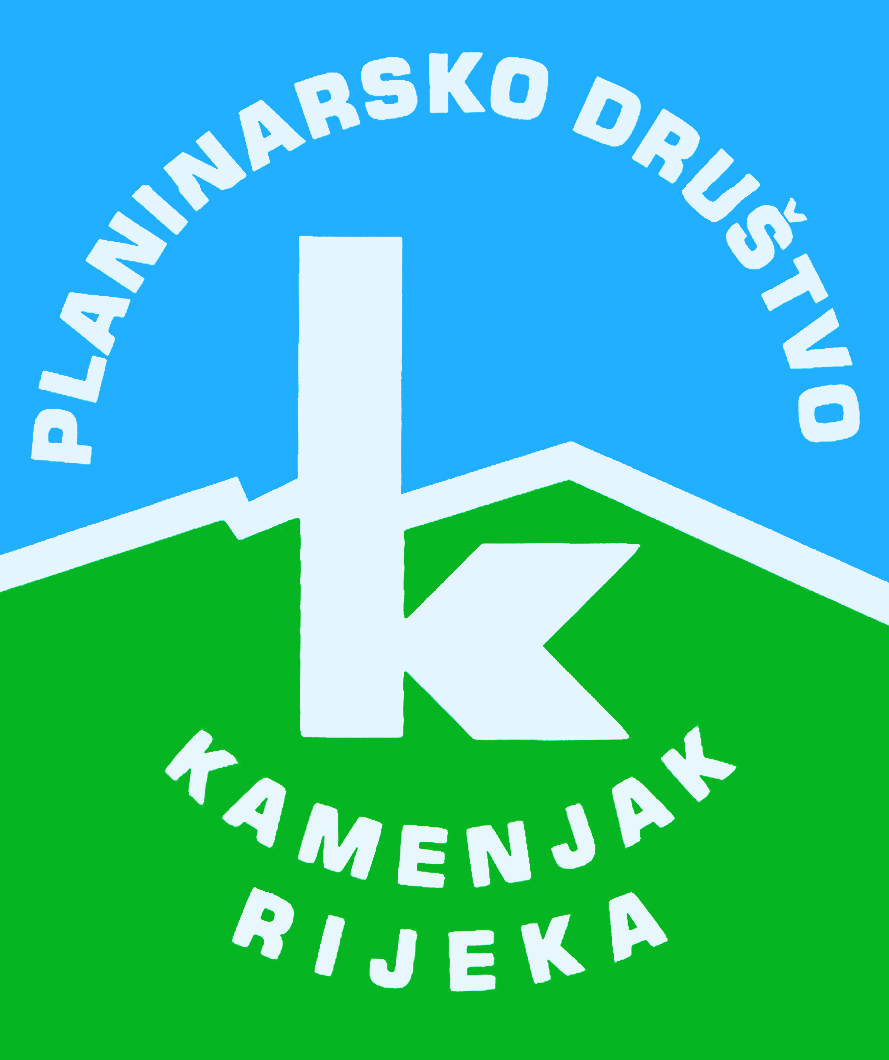 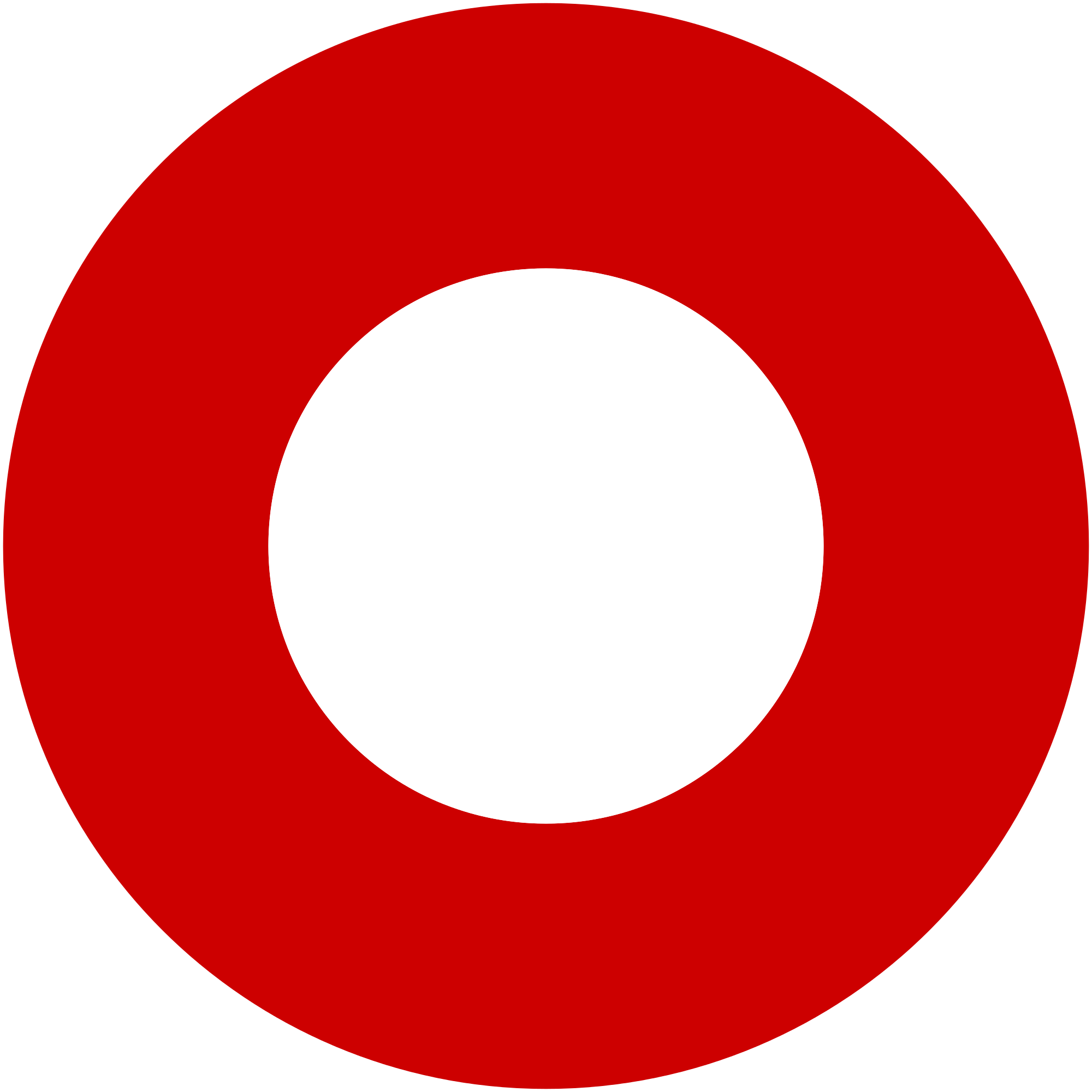 Korzo 40/I - RIJEKA tel: 051/331-212 Prijavom na izlet svaki član Društva potvrđuje da je upoznat sa zahtjevima izleta, da ispunjava zdravstvene, fizičke i tehničke uvjete za sigurno sudjelovanje na izletu, da ima uplaćenu članarinu HPS-a za tekuću godinu, te da pristupa izletu na vlastitu odgovornost. Sudionik je dužan tijekom izleta slušati upute vodiča. U slučaju loših vremenskih prilika ili drugih nepredviđenih okolnosti, vodič ima pravo promijeniti rutu ili otkazati izlet. Baška - lokva Diviška - VrbnikBaška - lokva Diviška - Vrbniknedjelja, 03.11.2019.nedjelja, 03.11.2019.Polazak: Jelačićev trg u 5,3 satiPovratak: u večernjim satimaPrijevoz: autobusCijena: 80 knOpis: 
Autobus nas ostavlja u Baški, na početku uspona na Mjesečev plato. Nakon 2,5 sati hoda odmor kod lokve Diviška. Nakon još 1,5 sati hoda slijedi silazak prema istočnoj obali otoka do lokaliteta Vinca gdje ćemo se odmoriti i krenuti na posljednju dionicu do uvale Potovošće gdje će nas čekati autobus.

 

Zanimljivvosti po putu:- lokva Diviška (pojilište za ovce, razdijeljeno na dijelove, da se ovce raznih vlasnika ne pomiješaju međusobno)- mrgari (okrogl ikameniti obori, namenjeni striženju i mužnji ovaca)- crkva sv. Ivana nad Baškom- Mjesečev plato (prostrana kamenita pustinja tj. kamenjar, kroz koji vodi staza)- ornitološki rezervat Kuntrep pod Diviškom

Napomena:
Hodamo po kamenjaru, te je potrebna čvrsta obuća. Isto tako uzmite potrebnu odjeću za vjetrovito i kišovito vrijeme.Opis: 
Autobus nas ostavlja u Baški, na početku uspona na Mjesečev plato. Nakon 2,5 sati hoda odmor kod lokve Diviška. Nakon još 1,5 sati hoda slijedi silazak prema istočnoj obali otoka do lokaliteta Vinca gdje ćemo se odmoriti i krenuti na posljednju dionicu do uvale Potovošće gdje će nas čekati autobus.

 

Zanimljivvosti po putu:- lokva Diviška (pojilište za ovce, razdijeljeno na dijelove, da se ovce raznih vlasnika ne pomiješaju međusobno)- mrgari (okrogl ikameniti obori, namenjeni striženju i mužnji ovaca)- crkva sv. Ivana nad Baškom- Mjesečev plato (prostrana kamenita pustinja tj. kamenjar, kroz koji vodi staza)- ornitološki rezervat Kuntrep pod Diviškom

Napomena:
Hodamo po kamenjaru, te je potrebna čvrsta obuća. Isto tako uzmite potrebnu odjeću za vjetrovito i kišovito vrijeme.Težina staze: srednje teška staza (oko 8 sati hoda)Težina staze: srednje teška staza (oko 8 sati hoda)Oprema: Osnovna planinarska oprema.Oprema: Osnovna planinarska oprema.Vodič(i): Boris KurilićVodič(i): Boris KurilićPrijave i informacije: u tajništvu Društva do 29.10.2019.Prijave i informacije: u tajništvu Društva do 29.10.2019.